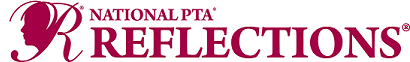 
We, ____________________________________, are combining our efforts to advance diversity in the arts, specifically in the Reflections program. We recognize that diversity enhances and deepens the impact of the arts in our community and in our world. We understand that the arts and recognition in the arts affirm the culture and identity of all students. Supporting cultural diversity in the arts not only supports our diverse students but connects our entire community to unique and important cultural identities. We pledge to critically reflect on where our PTA succeeds and where we have challenges when it comes to diversity in the Reflections program and in the arts. Using the National PTA beliefs for diversity, equity and inclusion, we pledge to acknowledge and incorporate the following statements into the arts and the Reflections program:We Believe Diversity is Our Strength: Diversity in the arts involves bringing different ideas, perspectives, lived experiences, talents, values and worldviews to the table to represent the broad variety of people within the PTA family (e.g., celebrating and promoting cultural heritage in the arts like spoken word).We Believe Equity Drives Our Mission: Equity in the arts means fairness in resources, opportunities and outcomes so that all students get what they need to be engaged and successful. This means creating opportunities for all students to participate in the Reflections program or the arts by providing resources, encouragement and support (e.g., investing funds in art materials or art programming).We Believe Collaboration Must Be Inclusive: The arts ought to be a place where everyone feels they belong and has the opportunity to flourish and contribute at the highest level. That means tending to power dynamics where they occur and setting up a level playing field for all to engage in our work (e.g., striving for diverse judges in the Reflections review process).